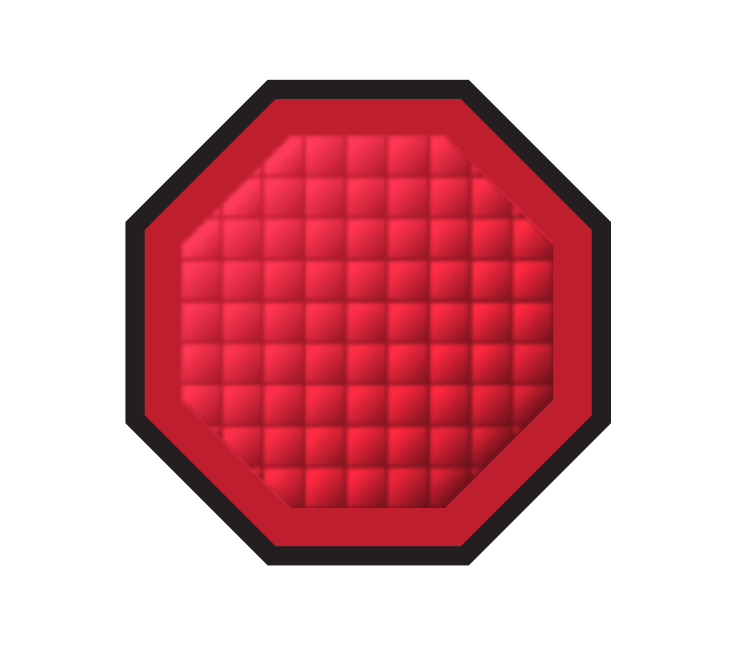 Critical Level (Red) Response at St. Alphonsus School Remote LearningDuring a Critical Level (Red) Response all students will move to remote learning with the exception of Kindergarten to Grade 6 students of Critical Service Workers (see Appendix A) who need their children to attend school in order to continue working. School families were surveyed earlier in the year regarding their status and, if they identified as critical service workers, whether their children would attend school during a Critical Level (Red) Response. Real-time online instruction will take place via Zoom or Microsoft Teams, depending on the grade level. As well, teachers may prepare packages of materials for pick-up by families. The expectations for remote learning are higher than in the spring. Students must attend online classes and appointments with school staff. The provincial minimum standards are:Real-time online instruction Grades 1–4: Five to six hours of instruction (synchronous, meaning in real time and interacting with a teacher) per week. Grades 5–8: Seven to eight hours of instruction (synchronous) per weekIndependent work: Student assignments will reflect the learning outcomes of the Manitoba curriculum. Some parent/caregiver support will be required. Students will be expected to participate for the following minimum amounts of time (independent work):Grades 1–4: Two and a half hours per dayGrades 5–8: Three hours per day	This independent work is in addition to the real time hours of learning.Kindergarten: Students will engage in one to two hours per day of play-based learning. Mrs. Mattis will provide work packages for students and some suggestions for play-based learning for families. Families will have to arrange for pick-up and drop-off of assignments, as well as sourcing some materials for play based learning. She will connect with the student, along with parents/caregivers once per week to facilitate connection and provide support and play-based learning ideas. She will engage in on-line appointments and group sessions at her discretion and in consultation with the school principal.AttendanceAttendance is mandatory and will be recorded. Staff will plan online sessions collaboratively to avoid overlapping as much as is practicable. Families have indicated if they have enough devices to allow all their children to connect. The school will arrange a time for picking up devices for those families who require extra support in this area. Students may be required to attend school (or an alternate setting) for assessment and discussions with teacher, as needed and requested.Learning PriorityThe Learning Priority for remote learners will be literacy and numeracy, along with Science and Social Studies.  There may be some allowance for other curricular areas at the discretion of the classroom teacher in consultation with the school principal. Specialists will be reassigned to support students physically in attendance at school, helping them to join into online lessons and assisting with independent work. Music, French and Physical Education will be impacted by this reassignment, with limited lessons in these subject areas for students during Critical Red.Assessment and EvaluationTeachers will continue to assess student work and provide feedback to parents on their progress. This assessment may require additional online or in-person sessions as arranged by the teachers.Nursery ProgramWe recognize that the Nursery program may be serving the function of childcare for families. As a result, the nursery program will continue to operate for children of Critical Service Workers. Before and After School ProgramChildcare is a critical service for many of our families. Our Circle of Friends, Before and After School Program will continue operating for families of Critical Service Workers, ensuring that all Public Health measures are maintained.Appendix A - Critical Service WorkersTier One Critical Service Workers • Health/Health Services • Nursery to Grade 12 Education Providers (all teachers, administrators, and support staff) • Child Care Workers • Law Enforcement • Corrections Workers • Fire and Paramedic First Responders • Direct Social Services and Child Protection Workers Tier Two Critical Service Workers • Front-line natural resource workers • Gas station attendants • Grocery store staff • Hospital/clinic support staff • May include persons engaged in providing vital services in Manitoba. This is not an exhaustive list as it is not possible to list all vital service providers. Generally, vital services are key services in the protection of the physical, mental and public health and safety of the population and the construction and maintenance of critical infrastructure that supports the basic functions of society. Generally, critical infrastructure includes: public infrastructure such as water control works, highways, bridges electrical infrastructure waste and sewage systems telephone and internet services infrastructure specific to a business or industry if failure to maintain or construct such infrastructure could lead to significant harm to Manitobans, or to the environment • Businesses that fall into the category of construction, food processing and manufacturing or a business that provide support to vital industry, such as a manufacturing company that produces supplies for water works. These businesses may or may not be undertaking vital services and require review by public health.The school can also use discretion to accommodate high-risk students in order to mitigate serious concerns of disengagement.   More information can be found at: https://web2.gov.mb.ca/laws/statutes/ccsm/e145e.php